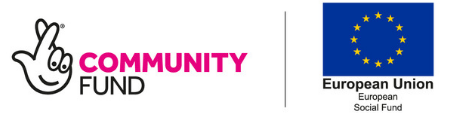 Partnership Opportunity: Provision of Financial Capability Support for Building Better Opportunities Projects in Lancashire (2021-2022)Reference: DN553556INVITATION and INSTRUCTIONS TO TENDERCONTENTSBACKGROUNDBRIEFPARTNER REQUIREMENTS AND FURTHER INFORMATIONINSTRUCTIONS FOR TENDER SUBMISSIONEVALUATION CRITERIA / PROCESSBACKGROUNDSelnet Ltd is the Social Enterprise Network for Lancashire and for over 15 years Selnet has supported social enterprises across Lancashire. In 2015/16 the organisation led a 12-month process to develop three Lancashire-wide partnerships to provide specialist employability and skills support to disadvantaged people.   Our partnerships consist of over 30 diverse delivery partners from the voluntary, community, and social enterprise sectors, coming together to deliver specialist support for key groups across Lancashire. Selnet is the lead partner and does not undertake any delivery or direct support to participants. Building Better Opportunities (BBO) is a national programme funded by The National Lottery Community Fund (NLCF) and the European Social Fund (ESF) 2014-2020 to invest in local projects tackling the root causes of poverty, promoting social inclusion and driving local jobs and growth. Selnet is Lead Partner on three Building Better Opportunities projects; Age of Opportunity and Invest in Youth have been operational since 1st August 2016 and Changing Futures since 1st February 2017. BBO was originally contracted until 31st December 2019 and has recently received additional investment extending project delivery to 2023. Over the lifetime of the project (to 2023), over 6000 disadvantaged people will benefit from support tailored to their individual needs and interests to overcome complex barriers and move towards work and training. The projects integrate targeted services to deliver a holistic, personalised offer of support for the identified needs of individuals accepted onto the projects. BBO project delivery staff work to enable participants to overcome obstacles to sustainable employment arising out of their situations, circumstances and behaviours: helping to build resilience, self-esteem and self-confidence in working towards successful employment and training outcomes.  Each project offers an abundance of practical support including; money and budgeting advice, IT skills, business start-up, CV building, interview practice, confidence building activities, volunteering experience, basic skills, housing advice, support with childcare, and much more. Age of Opportunity supports people aged 50 and over. This project aims to engage with older people who live in the Lancashire LEP area and have low or no skills, thereby preventing them from engaging with training and employment opportunities. It will support them in moving towards and into employment. This project should be focused on the barriers to training, work and employment, taking an integrated approach to addressing these barriers. Invest in Youth supports people aged 15 to 24. This project aims to reduce the number of NEETs in the Lancashire LEP area, specifically focusing on identifying and reaching the hardest to reach young people who are furthest away from the labour market and training. It aims to provide integrated support to young people who are not already engaged in statutory provision and work. It should tackle the barriers young people face and help individuals to find routes into employment, volunteering or further learning activities. The aim of the project is for longer term reengagement rather than short term outputs.Changing Futures supports people of all ages (15+). This project aims to offer support to individuals who are at risk of exclusion from the labour market. It will support disadvantaged people to move towards and into employment. This project should particularly target BAME groups, women, and those with physical and/or mental health problems, supporting them to tackle the barriers they face and identify routes to work.Project Participants:All participants must meet funder eligibility criteria for the respective project. Participants must be unemployed or economically inactive as defined in the programme guidance. BBO projects are specifically for people who are most at risk of social exclusion and specific demographics are also applied to participant throughflow such as gender and ethnicity.Participant eligibility is tested in terms of the mandate from the funders and a further diagnostic tool is used to assess the participant’s level of disadvantage. Once the participant is accepted on to the project an ‘Output’ is counted and support begins. There is no predetermined package of support, all support is tailored to the needs of the individual. The projects are designed to support participants with multiple and complex needs and the delivery partners strive to help participants overcome all an individual’s barriers to economic activity.The project will close in 2023 and as such we anticipate participant entry to the project will cease around July 2022. BRIEFApplications are invited from suitably qualified and experienced organisation/s to provide specialist support to improve a participant’s financial capabilities from each of the three projects. Projects; Age of Opportunity, Invest in Youth and Changing Futures work across the whole of Lancashire. Our projects have been in operation for approximately 4 years during this time it has become evident that a significant proportion of BBO participants are experiencing exclusion from the labour market due to financial limitations. These relate to the participants personal financial situation or insecure home, and as such these circumstances act as a barrier to progression for the individual.Proposals are sought from organisation/s that can support this important function helping participants remove barriers which present a major obstacle to them. Financial barriers often relate to the balance between benefits and employment income, poor financial management and debt, and in many cases need access to affordable care provision for dependants. Participants would access this specialist support via a referral from one of the current delivery partners within the relevant BBO project either at the start of their journey if financial circumstances are a limiting factor to full participation, or alongside other support activities whilst they are on project.  The successful bidder will provide participants with skills, knowledge and ability to manage or understand their financial situation better and in some cases help them to make the transition into work and then budget accordingly. Prospective partners should outline the format of their proposed offer in their tender submission, demonstrating why they deem this to be an effective approach to improving financial capabilities amongst the target group. This could be in the form of short courses, 1-1 advocacy or support, group sessions or a combination of these or other approaches.  Essential service provision: As a minimum, the prospective bidder(s) should be able to provide support with the following barriers where requested by project participants: Crisis debt and hardshipAccessing basic bank accountsBudgeting (including reducing household bills and affordable credit)Income maximisation and benefit advice including support with relevant benefit applicationsBenefit appeals information and signposting (not including appeals advocacy)Advice and advocacy to secure/ maintain housing and mitigate the risk of eviction Support with information and access to tenancy deposit schemes provided by the local authoritiesSignposting (to access external services such as Welfare assistance, Healthcare, provision of Addiction, Recovery, Care, Community Rehabilitation for ex-offenders) Referral to specialist organisations where legal support is requiredBBO projects are always led by participant need meaning this is not an exhaustive list. Please note that all Building Better Opportunity activity must represent additional activity to any delivery paid for by any other means. Delivery area:The successful partner(s) must be able to deliver services across Lancashire and to all genders. Funding available: A total of £150,000 is available for the delivery of Financial Capability support to BBO participants across Lancashire.  This must provide support for at least 140 participants, with value for money a consideration in assessment of proposals. An indicative breakdown of funding and participants across Lancashire is outlined in the table below.TUPEIt has been advised that TUPE will apply for the requirements of this service.  You are referred to the European Acquired Rights Directive 77/187 and to the Transfer of Undertakings (Protection of Employment) Regulations 1981 (“the Legislation”), and are recommended to seek independent professional advice about this legislation, the effect of which can be the automatic continuation of employment contracts and the transfer to a successful tenderer of rights, powers, duties, and liabilities under or in connection with those employment contracts. Selnet will not provide advice on the issue of TUPE applicability, and if any view is expressed, no liability will be accepted with regard to it.Before workforce information (including that relating to pensions) is supplied Tenderers are required to complete and return the Non-Disclosure Agreement (NDA) issued with the Tender documents. The completed NDA should be returned via the questions area of The Chest. This NDA constitutes an undertaking that the information will only be used for the purpose of tendering for the particular contract concerned and will comply with the Data Protection Acts 1984 and 1998 or any statutory re-enactment or modification thereof.Where information is provided which originates from third parties, Selnet has no control over the compilation of this information and gives no guarantees or assurances as to the accuracy or completeness of the information.You may put forward proposals with different TUPE implications, but are required to indicate in your tender whether or not it has been prepared on the basis that the contract will give rise to a transfer under the legislation. You must confirm in writing whether or not you have sought independent legal advice in relation to your tender submission.If, after careful consideration of detailed proposals, there is uncertainty about the applicability of the legislation, and the successful Tenderer wishes to proceed on the basis that a transfer will not occur, Selnet may require the successful Tenderer to indemnify them in respect of any failure to comply with the Legislation. If, after careful consideration of your detailed tender, Selnet takes the view that the Contract will give rise to a transfer, the Conditions of Contract will require the successful tenderer:to fully assume and discharge all the duties and liabilities imposed upon the successful tenderer by, or in consequence of the transfer;to offer to transferred employees’ pension arrangements broadly comparable to those applying to them immediately before the transfer; or provide for retention of Local Government Pension Scheme on transfer by way of Admitted Body Status as per  [The Local Government Pensions Scheme Regulations 2013 (SI2013/2356) (as amended)]. Information on Admitted Body status can be found here:  http://www.yourpensionservice.org.uk/local_government/index.asp?siteid=5921&pageid=44121&e=eto indemnify Selnet in respect of any failure to give effect to the requirements of the condition referred to in paragraph (i) above;to supply to the Authority a list, together with all necessary details relating to their terms and conditions of employment of all operatives and staff likely to transfer to a subsequent successful tenderer in the event that the legislation referred to above is deemed to apply at that time, such list to be provided at the request of the Authority, on or before the termination of the Contract, ensuring that the information provided is accurate;to indemnify and hold harmless Selnet against any costs, claims, or actions arising from the information provided in accordance with paragraph (iv) above;to indemnify and hold harmless Selnet and any other subsequent successful tenderer who may succeed to all or any part of the work tendered for under the terms of the Contract against any costs, claims, or  actions brought by any employee or sub-contractor of the successful tenderer arising out of or connected with the termination of the Contract;to agree that these provisions will survive the termination of the Agreement howsoever caused.A Tenderer who submits a tender on the basis that the contract will give rise to a transfer is required to include with the tender full particulars of the arrangements to be offered or compensation to be paid in accordance with the condition referred to in paragraph (ii) above.PARTNER REQUIREMENTS AND FURTHER INFORMATIONWe are looking for organisations: With experience and track record in supporting people who are financially excluded and not working Committed to collaborative, partnership-focused workingCommitted to changing the lives of disadvantaged peopleReady to commence delivery no later than October 2021Who can add value to BBO projects With capacity and capability to manage the strict requirements of our funders European Social Fund and National Lottery Community Fund.Existing PartnersExisting BBO partners are welcome to apply in the interests of diversifying or increasing their role in the programme, but they will not be at an advantage, with all tenders reviewed objectively and awards made on merit. Due DiligenceSuccessful organisations will be subject to a full due diligence process to assess financial management capacity, financial stability, staffing capacity, and relevant policies and procedures. Successful partners will be supported where possible to meet minimum requirements. Delivery Dates Delivery will need to start no later than October 2021 and will end around September 2022 or later if there is budget remaining, all delivery must end December 2022.  The dates provided in the table below are indicative only and may be subject to change. They are provided for your guidance.Partnership ArrangementsThe successful tenderer will become a named BBO partner and will sign a collaboration agreement within which all organisational based targets and financial profiles will be stated. Partners will be expected to operate collaboratively and in the spirit of partnership.  There is a requirement to attend relevant partnership meetings and to network with existing BBO partners. Marketing Selnet hold a central Marketing budget which is used to support engagement and marketing activities for BBO.  If your delivery offer requires some marketing activity, then this can be explored with Selnet as we may be able to support some or all of the costs of this. Guidance and Training Support will be offered to the successful tenderer on the subject of financial claims submissions and completing participant documentation.  As with all ESF funded projects the level of administrative work involved in the BBO projects is high and it is recommended that a suitable level of admin support is built into the costings within your proposal. Funding and Payment Payment will be made in the form of a grant. Selnet sought VAT advice at the BBO projects bidding stage and was advised that the grant is not within the scope of VAT. That said it is strongly recommended that the successful bidder obtain their own advice on VAT. As an ESF funded grant programme, grant recipients are not permitted to generate profit.  Grant payments will be made quarterly or monthly in advance according to an agreed profile. A project expenditure claim must be submitted monthly or quarterly as agreed and any underspend or ineligible spend must be returned to the lead partner.  It is the individual partner’s responsibility to ensure that all expenditure is made in line with NLCF and ESF requirements. Guidance will be provided within the collaboration agreement, through a partner handbook, and via a dedicated BBO partner website. Management information and Security Successful partners will be required to use the management information systems and processes provided by Selnet for all participants records and financial claims.  You will be required to comply with data security requirements as outlined in the Partnership (Collaboration Agreement) in line with the General Data Protection Regulations.  Quality, Compliance and EvaluationSuccessful partners will be expected to fully take part in quality and compliance activities facilitated by Selnet and external evaluators and auditors.  Partners will be expected to regularly self-assess delivery quality, and to make files and documentation available for regular audits and spot checks by Selnet and the funders.    Legislation / Health & SafetyIt is expected that it is your policy, as an employer, to comply with your statutory obligations under the key legislative equality acts including but not limited to those listed below:Equality Act 2010Human Rights Act 1998Any other Acts or Legislation that is either in force or comes into force during the contract period for the purposes of this Contractand accordingly, your organisation’s policies and procedures should not treat one group of people less favourably than others because of their colour, race, nationality, ethnic origin, disability or gender in relation to decisions to recruit, train or promote employees.Selnet reserves the right at any time to vary, add to, delete, withdraw from, suspend or terminate the Procurement Procedure, any part of the Procurement Procedure by notice in writing to the tenderers. INSTRUCTIONS FOR TENDER SUBMISSION Your Tender must be submitted electronically via The Chest – an Electronic Tendering System. Tenders will not be accepted by any other means. The Tender Return Document attached must be completed and uploaded by you as part of your submission.Your Tender must be received no later than the indicated deadline.  It is important that you allow sufficient time to upload your response to The Chest as any responses received after the closing date and time will register as a late Tender and will be disqualified. If you encounter any technical problems associated with this opportunity, please log issues via ProcontractSuppliers@proactis.com or go directly to http://proactis.kayako.com/default.  For critical and time-sensitive issues (normally requiring resolution within 60 minutes) then please call 0330 005 0352. Supplier help guides are also available on “The Chest” from www.the-chest.org.uk.ClarificationShould you require clarification in respect of anything contained within this Invitation to Tender please submit your question via the Messaging section on The Chest only. Clarifications must be received by 27/07/2021.  Clarifications received after this date may not be responded to. Correspondence sent elsewhere will not be processed. Selnet reserves the right to circulate your query and the response, to other Tenderers.EVALUATION CRITERIA / PROCESSTender submissions will be assessed on the basis of 90% Quality / 10% Price. The Quality and Price scores will be added together to give you an overall score.Tenders will be evaluated by a panel comprised of at least 2 representatives from key project stakeholders on a consensus scoring basis.How we will evaluate QualityTo help us judge your capability to meet our requirements you must respond to a number of Method Statement questions (set out in Tender Return Document). Each of your responses will be evaluated using scores that reflect the extent to which the responses have addressed the published criteria. These scores will then have the published weightings applied and will be added together to give an overall Quality Score. How we will evaluate PricePlease complete the Pricing Schedule (included in Tender Return Document).  The lowest price submitted (which is assessed as being realistic) will receive the full allocation of marks available. The percentage difference between your submitted price and the lowest submitted price is calculated as follows: Should the requirements or budget alter these will be subject to change and may increase or decrease accordingly.  It is expected that the successful tenderer is adequately resourced to accommodate such changes and will provide a total supply / service for the required period, whether greater or smaller at the tendered rates.  Please also note that Selnet will not be liable for any costs / prices not identified in your submission.  No responsibility will be borne by Selnet for errors in the Tenderers pricing submission.Selnet reserves the right to clarify aspects of the tenderer’s financial model and pricing Tenderers should be clear that should their offer be accepted, the submitted method statements and pricing will be integral to the contract and will be enforceable under the terms of the agreement. Due DiligenceThe Preferred Tenderer may be subject to a reality check i.e. this may involve (but not limited to): financial viability/risk checks (D&B), a site visit, checking references, checking capability and track record and, where appropriate, speaking to organisations who will be involved in supporting the Partner.  Financial A Company Watch Credit Rating Report will be obtained for the successful tenderer. As part of further due diligence, should the  Report identify that a tenderer has anything below a ‘normal’ banded credit rating and that tenderer obtains Preferred Tenderer status then a second credit report will be run through Equifax. Should this Equifax credit report determine that the Preferred Tenderer has a score check grade of D+ to F- then additional financial information (as indicated in the tenderer’s Questionnaire response) will be requested from the tenderer and further analysis will be undertaken. This analysis will form an assessment of the solvency and financial strength of the tenderer to provide the services taking into account: The credit rating scoresKey financial ratiosLiquidity, turnover and profitabilitySelnet reserves the right not to enter into a contract with the Preferred Tenderer, should any of the financial assessments demonstrate an unsatisfactory financial standing.References You are required to provide details of two referees by completing the tables in the Tender Return Document.  Should we decide to obtain references the referees will be asked a series of questions around but not limited to the following:What type of service you providedPeriodValueCurrent relationshipReliabilityFlexibility CommunicationComplianceQuality of MonitoringSelnet reserves the right not to enter into an agreement with the Preferred Tenderer should any of the references prove unsatisfactory.Data PrivacySelnet is the Data Controller for the personal information you have provided in this form. Selnet’s Data Protection Officer – Liz Tapner can be contacted at 01772 200690.Any personal information included in your bid submission will only be used to clarify and evaluate your bid as part of the procurement process. If your bid is successful, we will also use the information to form a contractual agreement which will be signed by both parties.We are allowed to process your personal information as Selnet has a statutory duty to comply with the Public Contract Regulations 2015 and to conform to its own Contract Procedure Rules.Please note where an organisation provides the name and contact details of a referee it is the responsibility of the organisation to ensure it has appropriate consent from the named referee.  We may ask a trusted external representative to join the evaluation panel and we would be required to share your personal information with them for the evaluation process. We will share your personal information with others if we are required to do so by law and as set out in the terms and conditions of the contractual agreement.Additional InformationSelnet reserves the right to issue supplementary documentation and information at any time during the tender process to clarify any issue. All such further information issued during the tender process shall be deemed to form part of this process and, where applicable, shall supersede any information provided to the extent indicated in the supplementary documentation. Selnet may at its absolute discretion reject any Tender submission which does not provide all the information required and requested by Selnet, in the form requested.  If a bidder fails to complete all of the requested pricing information in the format specified such that it is not possible to evaluate the submitted price, then the bid will be deemed to be non-compliant and will not be evaluated.Selnet does not bind itself to accept the lowest or any tender and reserves the right to accept the whole or part of any tender. Each party shall be responsible for its own costs in submitting this tender.If at award stage the Preferred Tenderer chooses not to accept the offer to enter in to an agreement, Selnet reserves the right to award to the next highest scoring tenderer and so on.If your Tender is successful, you will be expected to provide the services in accordance with Selnet's terms and conditions and specific requirements detailed in this Invitation to Tender. Neither party will disclose to any third party, except where there is a reasonable requirement to make such a disclosure for legal purposes, any information acquired during the tender process nor whilst performing the work / service during the contract period, without the other parties written consent.LancashireBlackburn with Darwen, Burnley, Pendle, Hyndburn, Rossendale, Ribble Valley, Chorley, South Ribble, Preston, West Lancashire, Blackpool, Fylde, Wyre, Lancaster and MorecambeMinimum Participants Supported140Maximum Budget£150,000Changing Futures Project (for funder info only £80,000)77Age of Opportunity Project (for funder info only £45,000)42Invest in Youth Project (for funder info only £25,000)21PROCESSDATEIssue Instructions to Tenders02/07/2021Deadline for clarifications27/07/2021 Deadline for receipt of Tenders02/08/2021, 1PM Evaluation of Tenders03-05/08/2021Award of Contract06/08/2021 Contract Start DateNo later than October 2021Information to be providedSelection Questionnaire: Important – please note that you are required to complete a number of elements of the Selection Questionnaire directly on The Chest supplier portal. You must also complete the questions included in the Tender Return Document. References – within Tender Return DocumentMethod Statement Responses – within Tender Return DocumentPricing Information – within Tender Return DocumentSigned Declaration / Form of Tender – within Tender Return DocumentCertificate of Non-Collusion and Non-Canvassing – within Tender Return DocumentConfidential & Commercially Sensitive Information – within Tender Return DocumentQuestionScoring GuideMax ScoreCurrent Delivery0 – no projects described1 – limited info given and/or not relevant to beneficiaries 3 – some relevant examples provided and understands funded projects5 – fully relevant examples provided and understands funded projects 5Experience0 – no relevant experience given1 – limited information given and barely meets assessment requirements 3 – some information given and satisfies assessment requirements 5 – detailed information given and strong response to assessment areas 5Partnerships1 – limited information given and barely meets assessment requirements 3 – some information given and satisfies assessment requirements 5 – detailed information given and strong response to assessment areas5Your delivery offer0 – delivery offer not at all relevant to specifications requirements1 – limited information given and barely meets assessment requirements 3 – some information given and satisfies assessment requirements 5 – detailed information given and strong response to assessment areas5Staffing0 – no staffing plan provided1 – limited information given and barely meets assessment requirements 3 – some information given and satisfies assessment requirements 5 – detailed information given and strong response to assessment areas5Delivery capacity0 – delivery does not meet the stated minimum number of participants in each area chosen 1 – delivery meets the stated minimums for each area chosen3 – delivery exceeds the stated minimums 5 – delivery exceeds the stated minimums and provides a solid rationale for retaining quality of provision5GDPR0 – no staffing plan provided1 – limited information given and barely meets assessment requirements 3 – some information given and satisfies assessment requirements 5 – detailed information given and strong response to assessment areas5